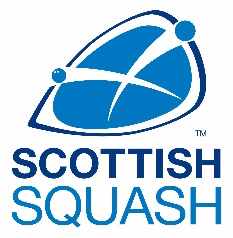 Competitions and EventsTerms and ConditionsVERSION CONTROLINTRODUCTIONScottish Squash are committed to delivering Platinum events at the highest possible professional standard. The following terms and conditions apply to all Scottish Squash Platinum events and European and World Squash sanctioned events.TERMS & CONDITIONSEntry is open to those with membership of a club affiliated to Scottish Squash Limited. The event will be played under the rules of the WSF and the Scottish Squash Code of Conduct and Fair Play Policy will apply.Players must compete in all scheduled matches, both main draw and play-off matches. Failure to complete all matches will result in participants being awarded no points, unless an appropriate medical certificate explaining a sound reason is provided to the Scottish Squash within the working week following the event. Once a player starts in the tournament, every match counts towards the rankings whether a match is played or not.Scheduled match times are a guide only – players are expected to be available to follow on immediately from the previous match.All matches must be played as per the schedule in the competition draws. Only in exceptional circumstances where an alteration can be accommodated and is agreed by all players concerned may the schedule be differed from.Players must check-in at the tournament desk at least thirty minutes prior to the start of play.Players will be required to mark and referee matches.Players enter and play in Scottish Squash sanctioned events at their own risk. Scottish Squash and the host venue do not accept any responsibility for injury arising from participation in the tournament.Scottish Squash will be publishing draws, results, photos of players as well as live footage from matches, players and the venue. The organisers will deem that players and their parents/carers have accepted these regulations by entering the tournament.Drug testing may take place at this event in accordance to the Scottish Squash Anti-Doping Policy and by submitting their entry entrants provide their consent for this.All players who are under 19 years of age are required to wear approved eye protection whenever they participate in Scottish Squash sanctioned events and competitions. The Scottish Squash Eye Protection Policy applies which can be found here.The decision of the Tournament Director will be final.Version No.Date AmendedAmended ByReason1.004/07/2018Issued